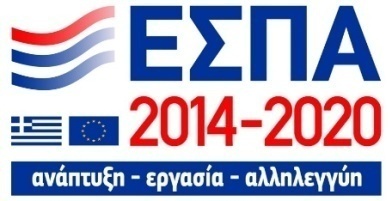 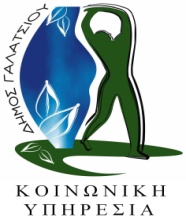 ΕΠΑΝΑΞΙΟΛΟΓΗΣΗ ΑΙΤΗΣΗΣ - ΥΠΕΥΘΥΝΗΣ ΔΗΛΩΣΗΣΔΟΜΗΣ ΠΑΡΟΧΗΣ ΒΑΣΙΚΩΝ ΑΓΑΘΩΝ για το ΣΥΣΣΙΤΙΟΥΕΠΩΝΥΜΟ:------------------ΟΝΟΜΑ:--------------------ΔΙΕΥΘΥΝΣΗ:-----------------Τ.Κ.: :----------------------ΤΗΛΕΦΩΝΟ:-----------------Α.Δ.Τ.:---------------------Α.Φ.Μ.: --------------------               =ΑΜΚΑ :---------------------Γαλάτσι -----/-----/---------1) Συναινώ στη χρησιμοποίηση των στοιχείων μου, αποκλειστικά και μόνο, για το σκοπό της  αξιολόγησης του αιτήματός μου. 2) Συναινώ στη διενέργεια κοινωνικής έρευνας και σε κατ’ οίκον επισκέψεις από Κοινωνικούς Λειτουργούς  του Δήμου Γαλατσίου ή του Κέντρου Κοινότητας για επιτόπια επαλήθευση της σύνθεσης και των συνθηκών διαβίωσης του νοικοκυριού μου. 3)Αποδέχομαι και θα ανταποκρίνομαι σε σχετική ειδοποίηση για την παροχή υπηρεσιών εξατομικευμένης προσέγγισης, όπως ψυχοκοινωνικής στήριξης, επαγγελματικής συμβουλευτικής καθοδήγησης κ.ο.κ. από εξειδικευμένους υπαλλήλους της Κοινωνικής Υπηρεσίας του Δήμου Γαλατσίου.ΠΡΟΣΟΧΗ! ΠΑΡΑΚΑΛΕΙΣΘΕ ΤΑ ΔΙΚΑΙΟΛΟΓΗΤΙΚΑ ΠΟΥ ΚΑΤΑΘΕΤΕΤΕ ΝΑ ΕΙΝΑΙ ΕΣΩΚΛΕΙΣΤΑ ΣΕ ΦΑΚΕΛΟΓΙΑ ΤΗΝ ΠΡΟΣΤΑΣΙΑ ΤΩΝ ΠΡΟΣΩΠΙΚΩΝ ΣΑΣ ΔΕΔΟΜΕΝΩΝ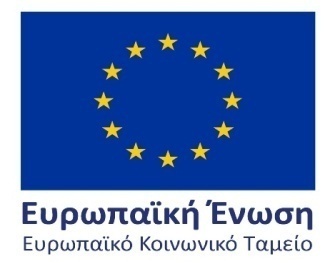 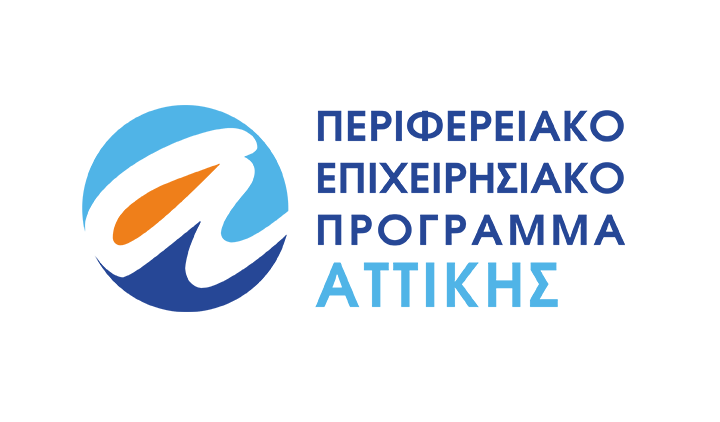    ΠΡΟΣΚΟΙΝΩΝΙΚΟ ΠΑΝΤΟΠΩΛΕΙΟΔΗΜΟΥ ΓΑΛΑΤΣΙΟΥ (1ος όροφος)       Παρακαλώ όπως, επαναξιολογήσετε την ένταξή μου στο πρόγραμμα, ΔΟΜΗΣ ΠΑΡΟΧΗΣ ΒΑΣΙΚΩΝ ΑΓΑΘΩΝ για το ΣΥΣΣΙΤΙΟΥ, για το έτος 2020-2021. Δηλώνω Υπεύθυνα ότι, καταθέτω στο Κοινωνικό Παντοπωλείο, ΟΛΑ τα παρακάτω απαιτούμενα δικαιολογητικά και για ΟΛΑ τα συνοικούντα μέλη (δηλαδή, για όλα τα άτομα που μένουν στο ίδιο σπίτι).Ατομικό Εκκαθαριστικό Εφορίας έτους 2019  Φορολογική Δήλωση Ε1 έτους 2019Βεβαίωση Ανεργίας Οποιοδήποτε δικαιολογητικό που δηλώνει την οποιαδήποτε μεταβολή (όπως γεννήσεις, διαζύγιο, αλλαγή διεύθυνσης, αλλαγή τηλεφώνου) Ηλεκτρονικό Ανανεωμένο Μισθωτήριο Ενοικίου από την Εφορία (σε περίπτωση λήξης, μαζί με το μισθωτήριο, φωτοτυπία την τελευταία απόδειξη πληρωμής).Ο Αιτών – Η Αιτούσα